Annexe 6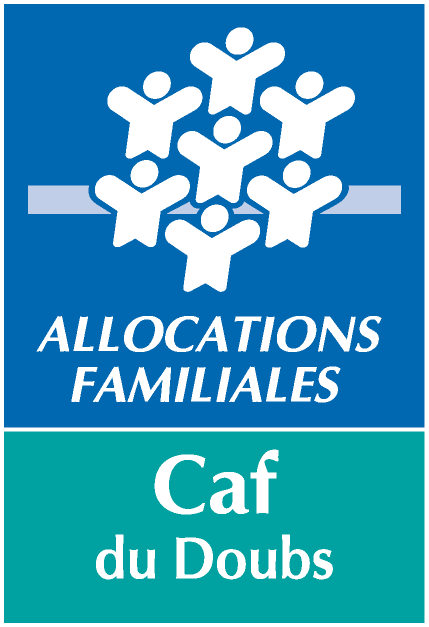 BILAN QUALITATIF ET QUANTITATIF DE L’ACTION - Année 2022à retourner avant le 3 janvier 2023 en cas de renouvellement d’action en 2023 et avant le 30 juin 2023 pour les actions non renouvelées par mail à l'adresseappelaprojet@cafdoubs.cnafmail.fr[1] A renseigner si votre action s'adresse aux familles.1] Les ETPT correspondent aux effectifs physiques pondérés par la quotité de travail des agents. A titre d’exemple, un salarié dont la quotité de travail est de 80 % sur toute l’année correspond à 0,8 ETPT, un agent en CDD de 3 mois, travaillant à 80 % correspond à 0,8 * 3/12 ETPT.[2] Sont comptabilisés ici comme emplois aidés tous les postes pour lesquels l’association bénéficie d’aides publiques : CUI-CIE, EAV, Contrats starter, convention adulte-relais, postes FONJEP, etc..Nom de la structure :Adresse :Mail :Numéro de téléphone :Intitulé de l'action :Moyens matériels affectés à l'action  L’action s’est-elle déroulée dans les locaux de l’association ?Si non dans quels locaux se déroule l’action ?Autres moyens matériels (équipements, matériel et services mobilisés dans le cadre de l’action)Personnes affectées à l'actionPersonnes affectées à l'actionPersonnes affectées à l'actionNombre de personnesNombre d’ETPT[1] :Bénévoles participant activement à l’actionSalariés (dont emploi aidés) [2]Services CiviquesDéroulement de l'actionDéroulement de l'actionDéroulement de l'actionDéroulement de l'actionDéroulement de l'actionDate de début /date de finde mise en œuvre :Durée de l’action (nombre de mois ou d’années)Date de début /date de finde mise en œuvre :Durée de l’action (nombre de mois ou d’années)Fréquence de réalisation de l’action :Fréquence de réalisation de l’action :Fréquence de réalisation de l’action :Fréquence de réalisation de l’action :Fréquence de réalisation de l’action :⎕ hebdomadaire⎕ Mensuelle⎕ Bimensuelles⎕ Semestrielle ⎕ Sans périodicitéQuels ont été les bénéficiaires de l'action ?Quels ont été les bénéficiaires de l'action ?Quels ont été les bénéficiaires de l'action ?Quels ont été les bénéficiaires de l'action ?Quels ont été les bénéficiaires de l'action ?Quels ont été les bénéficiaires de l'action ?Quels ont été les bénéficiaires de l'action ?Quels ont été les bénéficiaires de l'action ?Quels ont été les bénéficiaires de l'action ?Quels ont été les bénéficiaires de l'action ?EnfantsFillesGarçonsTotal%AdultesFemmesHommesTotal%- de 6 ans18 à 25 ans 7 à 11 ans26 à 49 ans12 à 17 ans50 à 59 ans60 à 64 ans65 ans et + Rappel des objectifs de l'action :Les objectifs de l’action ont-ils été atteints ? ⎕ Totalement                    ⎕ Partiellement                       ⎕ Peu                              ⎕ Pas du tout  Pourquoi ?Quelle a été l'implication du public dans l'action ?Dans la préparation :Dans la mise en œuvre :Au moment de l'évaluation :Secteur d'origine des bénéficiaires de l'actionSecteur d'origine des bénéficiaires de l'actionSecteur d'origine des bénéficiaires de l'actionEffectifsEffectifsNombre de personnesNombre de familles [1]Communes        ⎕ Milieu rural        ⎕ Milieu urbainSecteur contrat de ville       ⎕ Prioritaire       ⎕ Veille       ⎕ ObservationPartenariatQuels sont les principaux partenaires ressources avec lesquels vous travaillez (autres que financeurs) ?De quelle manière sont-ils associés ? (périodicité, forme)Quel bilan faites-vous de l'action ? (résultats obtenus par rapport aux objectifs initiaux)Avez-vous rencontré des difficultés ? (partenariat, organisation, animation, participants...)⎕ Oui ⎕ NonSi oui, lesquelles ?Quelles sont vos perspectives d'évolution pour cette action ?COMPTE RENDU FINANCIER DE L’ACTION(Joindre obligatoirement le compte de résultat de l'action)Veuillez expliquer et justifier les écarts éventuels entre le budget prévisionnel et la réalisation de l’action ?Avez-vous des observations à faire sur le compte-rendu financier de l’opération subventionnée ?Je soussigné(e) (Nom et Prénom) :  Je soussigné(e) (Nom et Prénom) :  Je soussigné(e) (Nom et Prénom) :  Représentant(e) légal(e) de la structure :Représentant(e) légal(e) de la structure :Représentant(e) légal(e) de la structure :Certifie exactes les informations du présent compte-rendu,Certifie exactes les informations du présent compte-rendu,Certifie exactes les informations du présent compte-rendu,Fait le :SignatureA :Nom et Qualité du signataire